17 мая 2014 года на футбольном поле стадиона «Металлург» стартовал традиционный футбольный турнир среди юных футболистов на призы клуба  «Кожаный мяч» г. Владикавказа. Наша школа была представлена юными спортсменами в младшей возрастной группе (2003-2004 г.р.). В этих соревнованиях принимали участие мальчики 4 – х классов. Несмотря на то, что они впервые выступали на соревнованиях такого уровня, их выступление было очень успешным. Они заняли 2 место, уступив учащимся 7 школы.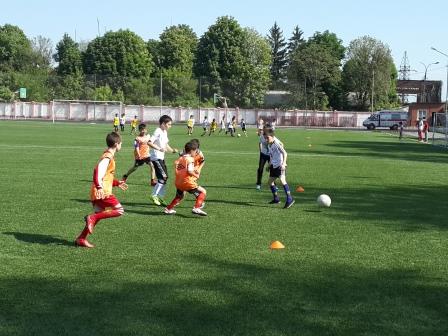 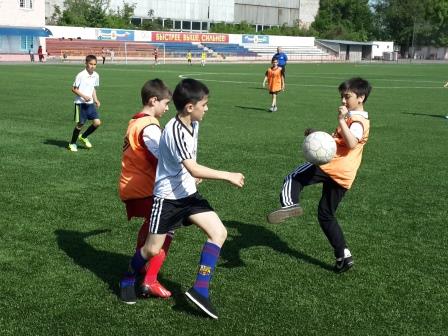 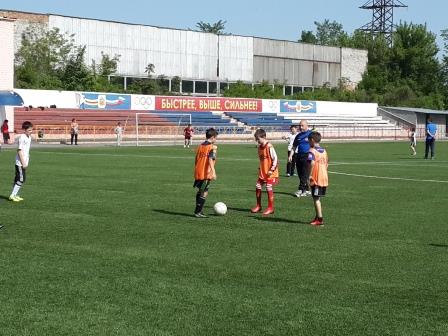 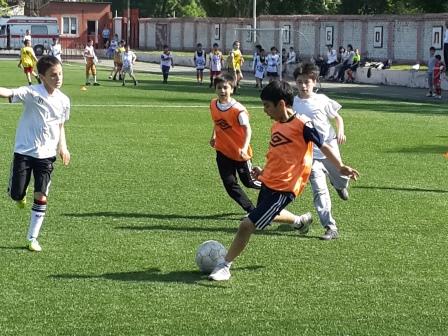 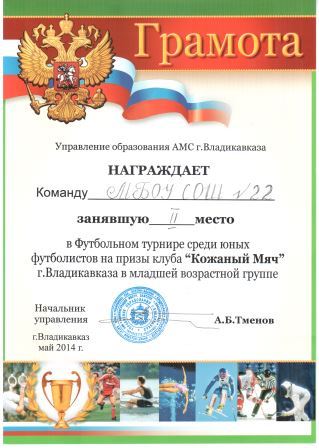 